Name: ______________	  							Block:_______Your hip measurement = _________ + 2 to 3 inches = _______Pattern sizes – circle the one you are makingLayout of the fabricInner leg seam and Crotch seam                               Side Seams Casing/WaistbandHem for Shorts or PantsSmaller than 35 inches35 inches37 inches39 inches41 inches44 inches48 inches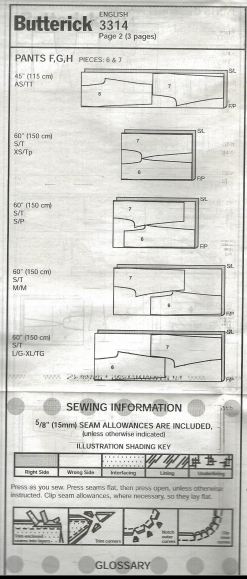 Fold fabric right sides together in a lengthwise foldMake sure selvages are even and the material lays flatIF MAKING PANTS: Fold your material in half – LENGTH WISE & mark with pins or tailors chalkLay one pattern piece close to the top of your fabric, grain line (               ) parallel to the selvageMeasure the grain line to the fold at each end of the arrow.  Must be the same distance & pinTEACHER CHECKNow pin the rest of your pattern pieceIf making PANTS - The teacher will mark and draw out your leg lengthCut the notches outwardEach pattern piece will have 3 notchesMark the two large dots and the two small dots with tailors chalk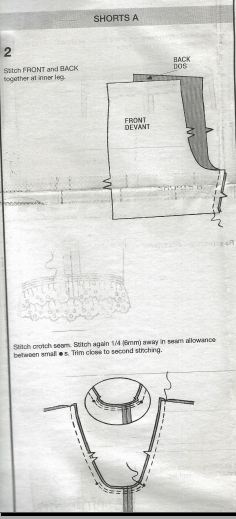 STOP! The way your shorts/pants are right now are not your side seamsPin front leg to back leg good sides together TEACHER CHECK Sew at a 1.5 cm seam, straight stitch (5,A,2.5) BACK STITCH AT EACH ENDSeam finish seam allowance together using a wide multi zigzag (5,D,1.5) as close to the outside edge as possibleTEACHER CHECK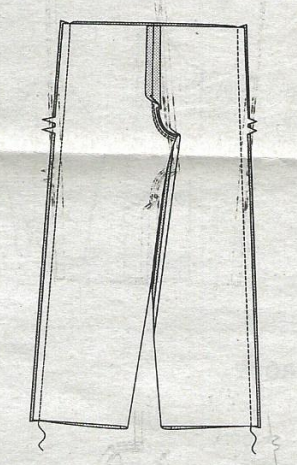 Fold the top of the pants to the WRONG SIDE, 1 cm, press and pinPin so the Inner & outer leg seam goes toward back, crotch seam openStitch (5, A, 2.5) with the edge of the pressure foot as a guide in the middle of the fold.  Backstitch at the beginning and endNow fold the top (casing) again to the WRONG SIDE  only 4 cm (make sure your elastic will fit)Press & Pin TEACHER CHECK -  if not doing button hole go to step IF you are doing a button hole for your drawstring do it now – See Teacher for instructionsStitch from the wrong side – use the left side of the pressure foot and line it up with the inner most fold line.  Straight stitch using a (0, A, 2.5) as close to the edge of the casing.  BACK STITCH AT EACH ENDNow Measure your elastic around your waist to where it feels comfortable and markInsert elastic through the opening and pull through(Use Large safety pin for help)Fold ends of elastic over each other and Zigzag or straight stitch closed (go forward and back 4 times)TEACHER CHECK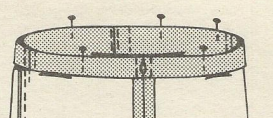 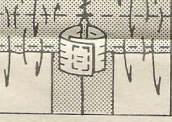 Fold over the end of your  leg 1.5 cm and pressStitch (5, A, 2.5) with the edge of the pressure foot as a guide  in the middle of the fold (like you did for the casing/waistbandTEACHER CHECK Now fold over the edge again 1.5cmStitch from the wrong side – use the left side of the pressure foot and line it up with the inner most fold line.  Straight stitch using a (0, A, 2.5) as close to the edge of the casing.  BACK STITCH AT EACH END.YOU ARE NOW DONE – TRIM ALL THREADS! AND HAND IN WITH YOUR SELF ASSESSMENT    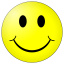 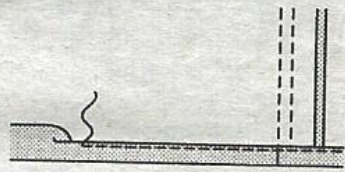 